JAYA Jaya.363794@2freemail.com 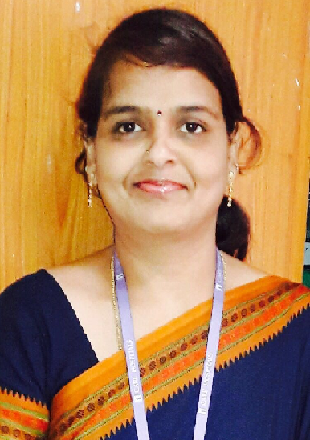 Patient Care Manager				Seeking a position to utilize my skills and abilities in the present world and to become aresult oriented highly successful person involved in implicating new ideas and strategiesin tune with quality standards and present day technologies.Summary of Skills:Strong commitment towards work responsibilities and ethicsExcellent verbal and written communication skillsExperience in leading, motivating, and supporting staffAnalytical thinker with superior problem solving skillsAbility to think critically and methodicallySkilled at handling work pressures and handling hostile situation patientExperience:Assistant Manager:CARE HospitalOctober, 2012 – December,2016As a Telephone Operator for CARE Hospital in Oct 2003 to Oct 2010As a Senior PRE and  PERSONAL ASSISTANT ADMIN CARE Hospital in  Nov  2010 to July 2012. Promoted as an Asst. Manager, Admin for CARE Hospital from Aug 2012  to Dec 2016TELEPHONE OPERATOR RESPONSIBILITIES :Oct 2003 to Oct 2010• Operate telephone exchanges, PBX machines, intercoms and public address systems
• Take telephone calls from visitors and customers and provide them with required information
• Ensure that information provided to callers is precise and within the boundaries set by company protocols
• Make telephone calls to people upon instructions from company executives
• Transfer telephone calls to concerned departments and individuals
• Make calls to executives to determine if a particular executive wants to take a phone call
• Operate fax machines to send and receive messages
• Receive messages from callers and relay them to appropriate recipients
• Report any problems or operating issues with telephone equipment
• Perform minor troubleshooting activities on telephone equipment
• Ensure that appropriate telephone equipment maintenance is scheduled
• Keep records of calls and record any calls that are deemed important by the company
• Make sure that irate callers are dealt with in a polite manner
• Update directory information and provide relay services for people with hearing impairments
• Perform filing and record keeping activities and ensure that work areas are kept clean and maintainedSENIOR PATIENT RELATION EXECUTIVE  AND  PESONAL ASSISTANT  ADMINISTRATION RESPONSIBILITIES: Nov  2010 to July 2012.dealing with queries on the phone, by email and social mediaorganising my manager’s diary and making appointmentsgreeting visitors at receptiontyping letters and reportsupdating computer recordssetting up meetings and taking notes during themmaking travel arrangements for stafftaking notes at meetingslooking after visitorsAssigned the tasks of handling front desk and ensured cleanliness of the areaHandled the responsibilities of ensuring that all the queries and complaints of customer are promptly attendeAssist patients with problems associated with hospital registration and admission Taking care of the credit patients, having sound knowledge regarding all creditsBefore surgery informing patient attendant to settle surgery dues at the billing, receiving confirmation from billing department.Performed the tasks of reporting to the Center Head in case of critical problemPrepared reports of the daily activities of the organization when requireTo brief the patient attendants on need basis food services and facilities available in the ward.Performs the tasks of responding to the queries and request of guests and clientsHandles the responsibilities of managing patient relation activities of the organizationCoordinates with the request of guest to other departments like pharmacy ,housekeeping and pantryResponds as well as solves different complaints of patient attendantsASSISTANT MANAGER  RESPONSIBILITIES:Aug 2012  to Dec 2016To ensure smooth and efficient  functioning of the patient care servicescoordination of communication between patients and families and medical staffMeeting the patients every morning get their feedback, seeking the remedial measures in  case of patient’s satisfaction and shortfallTo ensure timely discharge process and hand over to the patient by concerned in the time ofdischarge of the patient. Where it is not possible (except in case of insurance patient) to ensure that the patient least that the valid discharge summary.Maintaining record of number of admission and discharges.Handled financial operations like counseling of the patients daily with attendants.Informing the ward-resident / Consultant doctor about the new admission.Receiving the newly admitted patients in the ward.To coordinate and ensure smoothly / sensible admission process in case of IP ICCU andemergency of patient is carried without delay for discomfort. Provide patients and families with information on hospital services, procedures and protocols
 Respond to patient inquiries regarding physicians and services
Respond to patients’ complaints regarding hospital services and ensure that concerns are handled properly
Ensure that all concerns and complaints are directed to the concerned personnel with a hospital
Perform crisis intervention duties with a view to facilitate resolutions
 Schedule meetings with patients or family members and ensure that corresponding physician or hospital staff’s availability
 Effect change within the hospital system to ensure that patient experience is enhanced
Suggest improvements to present hospital systems in a bid to make the system more workable
 Provide feedback to patients and families regarding their concerns and compPerforming MOD (Manager on duty) as per rosterTaking daily billing update from billing department and following it up.Giving daily report to AGM Administration and FCOO.Education:Bachelors Of ArtsCHHATRAPATI SHAHU JI MAHARAJ University July, 1998 - July,2000TechnicalQualification:Computer MS Office from Maws Information Technology, Hyderabad  Typewriting Higher Grade in English from Board of Tech.Education, HyderabadAwards and Honors:Awarded Best Employee in 2006.   Promoted as Asst.Manager in 2011. Awarded as Best Floor Administrator in 2014.Languages Known:English, Hindi and Telugu.PERSONAL INFORMATION:Date of Birth    			:-15-05-1974Marital Status 			:-   MarriedNationality			:-IndianInterest & Hobbies		:-cooking Declaration I hereby solemnly declare that the above information furnished by me istrue to the best of my knowledge, belief and integrity.